Big History: A Modern Scientific Origin Story Reading QuestionsBig History: A Modern Scientific Origin Story Reading QuestionsQuestionsNotesWhat are the various Thresholds of Increasing Complexity that make up the modern scientific origin story of Big History?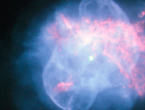 As you read, identify and describe the 8 Thresholds of Increasing Complexity that make up the modern day scientific origin story we call Big History.
Summary (What is the BIG idea presented in the reading):Summary (What is the BIG idea presented in the reading):